TENDER NOTICETENDER NO. Hiring Services of Outsourced Teams to Deployment Portable Generator and Cleaning at ONUs/MSAG in GM NOD NTR/2019-20/09/TENDER for Hiring Services of Outsourced Teams to Deployment Portable Generator and Cleaning at ONUs/MSAG in NTR1 and NTR2Sealed bids are invited for Tender for Hiring Services of Outsourced Teams to Deployment Portable Generator and Cleaning at ONUs/MSAG in NTR1 and NTR2 In accordance  with Technical Specifications, Scope of Work and RFP as specified in the Tender documents.Bids shall be submitted in Room # 217, Telephone Office, 1 The Mall Peshawar Cantt as per instructions provided in tender documents on or before 12:00 Hr. Dated: 22-10-2019. Tender documents can be purchased from the undersigned on payment of Rs. 1000/.- (non-refundable) through Demand Draft/pay order in favor of Senior Manager (Finance) NTR-1, Peshawar.Bids received after the above deadline shall not be accepted and be returned unopened.Commercial bids must be accompanied by a bid security of RS.100000. In case of non-compliance, the bids will be disqualified from further processing.PTCL reserves the right to reject any or all bids and to annul the bidding process at any time, without thereby incurring any liability to the affected bidder (s) or any obligation to inform the affected bidder (s) of the grounds for PTCL action.Bidder must mention their Vendor Registration code on quotation. In case vendor is not registered, then registration must be done before the issuance of Letter of Intent (LOI). Vendor Registration form can be downloaded from PTCL website www.ptcl.com.pk/media.All correspondence on the subject may be addressed to the undersigned.Ibrar HussainSM (Regional Procurement)Telephone House Room No.1191 The Mall, Peshawar CanttTel: +92-91-5276013 Email: Ibrar.Hussain1@ptcl.net.pk	                                                         (RFQ) DESCRIPTIONGENERAL CONDITION-----------------------------------------------------------------TEAM STRUCTURE FOR DEPLOYMENT OF PORTABLE GENERATORS---SKILLS & PROFICIENCY OF TEAM MEMBERS------------------------------------CONDITION OF EQUIPMENT BEING GIVEN WITH TEAM-------------------CONTRACT DURATION-----------------------------------------------------------------SCOPE OF WORK--------------------------------------------------------------------------EXECUTION OF WORK------------------------------------------------------------------RESPONSIBILITY MATRIX--------------------------------------------------------------PENALITIES---------------------------------------------------------------------------------TERMS OF PAYMENT--------------------------------------------------------------------TAXES----------------------------------------------------------------------------------------RIGHT OF TERMINATION--------------------------------------------------------------APPLICABLE LAW------------------------------------------------------------------------ASSIGNING OF SUB CONTRACT------------------------------------------------------SETTLEMENT OF DISPUTES------------------------------------------------------------CORRESPONDENCE----------------------------------------------------------------------AFFIRMATION-----------------------------------------------------------------------------PERFORMANCE SECURITY------------------------------------------------------------CONTRACTOR NEGLIGENCE--------------------------------------------------------AMICABLE SETTLEMENT--------------------------------------------------------------CONTRACTOR‘S DEFULT------------------------------------------------------------FORCE MAJURE--------------------------------------------------------------------------No. RFQ/NOD/NTR/DG Set Deployment &PMR/010/2019-20General ConditionsThat the contractor shall, at all times discharges his obligations faithfully and diligently to the Scope of work defined hereinafter and/or verbal/ written instructions by the Manager /Senior Engineer or his authorized the represent to confirmation in writing by the company.That the contractor shall be directly responsible for recruitment of such number of workers as defined in clause 2, below for proper execution of work entrusted to him under this contract with full knowledge and consent of the company. The contractor as an independent employer of his staff and worker shall likewise be directly responsible for payment of all the dues etc. towards his workers or payable to any Government Agency, and to settle the terms and conditions of services of the workers that may be engaged by him in connection with the execution of his contractual obligations under this contract. He shall be exclusively responsible for appointments, supervision, control, discharge, dismissal, and exercise all administrative control etc, over his workers. The company shall not be responsible, in any way, and shall have no liability whatsoever for the workers employed by the contractor.If any provision or condition of the Contract is prohibited or rendered invalid or    unenforceable, such prohibition, invalidity or un-enforceability shall not affect the validity or enforceability of any other provisions and conditions of the Contract.                                                                                                                                                                                                                                                                    The contractor shall conform with and abide by the provisions of all Federal, Provincial and Local Laws, Regulations and any other Laws for the time being in force in Pakistan including all regulations or by-laws of any local or other duly constituted authority within Pakistan which may be applicable to the performance of the contract and the rules and regulations of public bodies and Companies whose property or rights are affected or may be affected in any way by the works (here in after referred to as “state laws”) and shall give all notices and pay all fines required to be given or paid thereby and shall keep PTCL indemnified against all penalties of every kind for breach of any of the same. For the term of the contract, as far as reasonably practicable and without liability on its part, PTCL shall provide such information as may be required by the contractor. The overall technical responsibility for the performance of services in accordance with Technical Specifications shall rest entirely with the Contractor. The Contractor shall guarantee the Satisfactory overall performance of the -services under this contract. No delay, neglect or forbearance on the part of either party in enforcing against the other party any term or condition of the Contract shall either be or be deemed to be a waiver or in any way prejudice any right of that party under the Contract.Contractor shall not, during the term thereof or after the termination of this Agreement, disclose any information gained by it in connection with the performance of the Agreement, to anyone without the consent of PTCL, unless disclosure of such information is required by any law, regulation, authority, court and/or such information has entered the public domain other than by breach of this Agreement (Confidential Information). There are no understandings, agreements, representations or warranties, expressed or implied, statutory or otherwise in any way limiting, extending defining or related to the provisions hereof other than those set forth in the Contract. No agreement or other understanding in any way modifying the conditions hereof will be binding unless made in writing as a modification or amendment of the Contract which shall be numbered consequently and duly signed by both the parties.2. 	TEAM STRUCTURE FOR DEPLOYMENT OF PORTABLE GENERATORS and CLEANING OF ONU/MSAGsAll Teams provided for Deployment of Portable Generators and cleaning at ONU/MSAG of NTR1 and NTR2  under this Contract will comprise of the following structure.3.  SKILLS & PROFICIENCY OF TEAM MEMBERS Motor Driver should have Valid Driving License and should be well aware with the Traffic rules and regulations, Traffic Routes of whole Rawalpindi/Islamabad.  Motor Driver should be well skilled, experienced and active to reach at site with in specified time of 20 Minutes. The Technician must be well experienced, skilled with Electrical related work and deployment of portable Generators at ONU/MSAG. Should be proficient enough to deploy Portable Genset set at ONU within 10 minutes after reaching at site.Technician must be educated, capable of maintaining daily activity record, well conversant with the functions of Operation of Portable Generator. CONDITION OF EQUIPMENT BEING GIVEN WITH THE TEAMShould be in excellent condition, having multi fuel operation arrangement.Vehicle should be equipped with spare wheels, all necessary tools and have Cover/shade arrangement for safety of Portable Generator.Contractor should keep sufficient fuel in reserve to avoid any fuel issues for Vehicle Movement. All sorts of defects / malfunctioning / faults / theft of Vehicle, Tool will be sole Responsibility of Contractor. Contractor will arrange alternate Vehicle Immediately and get repair of faulty vehicle as soon as possible. Safeguarding of any PTCL assets (i.e Generator Set) handed over to Contractor for work performance will be responsibility of Contractor.Technician should have required safety Gloves, Torch, Electric testing Tools / connecting tools i.e Tester, AVO Meter, Screwdriver etc . It is for safety & easiness of your deployment team.4.6     It is the responsibility of Contractor deployment Team personnel to safeguard PTCL Equipment during Genset deployment at site.CONTRACT DURATIONThis contract shall be for the duration of (01) Year from signing date, further renewable with similar terms and conditions with the mutual consent of both the parties.SCOPE OF WORK6.1 	Bidder/Vendor will provide Technical Team for Portable Generator deployment/cleaning at PTCL ONU’s/MSAG’s as per above mentioned Team Structure.6.2 	The Teams will report to the concerned Manager NTR1/NTR2  / Senior Manager Switching (Ops) NTR /authorized Supervising officer for attendance record, TT/Task assignment at the reporting Center. 6.3 	The No. of Teams to be provided will be dependent upon PTCL requirement and the Monthly PO issued to Bidder/Vendor6.4 	All Portable Generator deployment/cleaning Teams will be provided for a duration of 12 hours (9 AM to 9 PM OR 9 PM to 9 AM). 6.5 	Requirement of Portable Generator deployment/cleaning Team in Day Hours OR Night hours will   be mentioned in the Monthly PO.6.6	Each Portable Genset deployment/cleaning Team provided against PO will have separate Manpower, Vehicle and Equipment as per structure. After intimation within one hour the DG should be installed at the site.6.7	All the Teams will be under Instructions and supervision of Bidder/Vendor and they may be used for Portable Genset deployment and cleaning of ONU/MSAG related work in any area of NTR1/NTR2 as per requirements of PTCL.6.8	Teams will be provided on 7 days a Week basis and will be available during all sorts of Holidays. M/S Bidder/Vendor may hire additional staff to accommodate leaves for its Team Members.6.9	Teams can be used for all types of Power failure Issues/cleaning at any ONU/MSAG in NTR1/NTR2. 6.10	M/S Bidder/Vendor will form a Help Desk on 24*7*365 basis with availability of Email and Contact Nos.6.11	M/S Bidder/Vendor. will be responsible for the Fueling of all the vehicles. Portable Generators will be provided by PTCL. 6.12	At the end of each month, Bidder/Vendor will submit a Report providing the following information:Attendance details of Portable Genset deployment /cleaning Teams verified by Concerned Senior Engineers Switching/Power plant NTR1/NTR2 /SM switching (Ops) NTR /Authorized officer.Details of Vehicle Log and Works carried out by each team during the month.The Contractor should execute the entire works as per Purchase order basis of PTCL and shall hand over the work completed in all respect according to the functional and technical specifications as specified by PTCL.9.  PENALTIESPTCL has the right to impose penalties over the below mentioned irregularities and deviations from Contractual obligations. However, Maximum Penalty / Deduction imposed on the Contractor will not exceed 20% of the PO amount.That the contractor shall be exclusively responsible for ensuring compliance with all statutorily rules and regulations, etc, including labor and safety laws that are applicable to the workers employed by him in the execution of this contract.The contractor shall remove unwanted persons employed by the contractor from the site when objected by the company, and any person so removed shall be replaced within 07 (Seven) days, by a competent substitute approved by the company.The contractor is and shall remain at all times and independent employer of his staff, workmen and employees. He shall be exclusively responsible for wages etc, medical expenses and group insurance of his employees. The contractor shall keep the company fully indemnified against all the claims, losses and damages whatsoever on this account.The contractor shall indemnify the company with an insurance police in respect of all claims, damages, compensations or expanses payable in consequence of any accident and or death or injury sustained by any work an or other persons whether in the employment of the contractor or not while in or upon said works or the site of the same and the company shall not be bound to defend any claim brought under workman’s  compensation act unless the contractor first deposit with the company a sum sufficient to cover any liability which the company might incur by reason of defending any such claim. The insurance shall cover all liabilities arising under the workman’s compensation Act, employer’s liability act and or any other laws or regulations relating to payments to be made to or for the benefit of employees of the contractor.That the contractor shall , in his capacity of an independent employer of his worker, maintain all such record, registers and card, etc, that are required under the law to be maintained in connection with the execution of this contract with the company.That the contractor and all his employees shall abide by the company’s rules and regulations, including security and safety rules enforced presently or as amended from time to time and his employees shall confine themselves to the specified work areas and shall perform their duties as per work detail agreed with the conditions as set forth herein after.That the contractor shall at all times, keep the company indemnified against all risks, damages and or losses etc, that may be caused by his workers due to any reasons, including theft, negligence and or which may be incurred by the company due to his failure to comply with the provisions of any law, rules, regulations or any government directives, etc, that may be applicable to the workers employed by him. In case of any such loss or damage, etc, the company shall have the absolute right to recover any amount from the contractor and the decision of the company shall be final and binding upon him.That the contractor shall not assign, sublet or underlet the contract any person and abide by the instructions from Company authorized representative.That the contractor shall be solely responsible for any accident, sickness sustained by any of his employees, whether, it be a work injury or otherwise, and shall be liable for payment of compensation to his employee and or employees concerned under the applicable labour Laws.TERMS OF PAYMENTPayments to contractor shall be liable for necessary deductions like Income tax, Service Tax, sales Tax and other taxes arising out of the contract and any other sum payable by the contractor.The payment shall be made on Monthly bill submitted by the contractor with required documents on or before 15th of each month.All submitted Bills must first be duly verified by the Concerned Manager / S.M Switching /Authorized officer by PTCL for onward processing of payments.PTCL, shall pay through cross cheque against individual invoice, in favor of the Contractor through DDO concerned of GM NOD NTR, SM Finance NTR1, Islamabad. TAXESIncome tax shall be deducted from all the actual payments made to the contractor and deposited with the government of Pakistan towards payment of income tax by the contractor certificates/others required documents for such deduction should be provided to the contractor.Contractor’s Taxes, contractor shall be responsible for payment of taxes assessed by any Government authority measured solely on contractor’s income or taxes or measured by wages earned by its employees. The company shall be entitled to with hold from the contractors price and any installment to thereof such amount as are required to be withheld as withholding Tax under the applicable laws and such withholding shall not constitute a breach by the company of its payment obligations. Provided the company shall timely deposit within 10 business days of submission of the deposit, such notice to be accompanied by receipt from the appropriate Government authority.Contractor shall be responsible for all payments for comprehensive group insurance SESSI, EOBI, social security etc and any other Government Liabilities may be applicable including Tax at prevailing rate of his workers and receipts whereof the contractor shall provide to the company at the end of each month.Any enhancement in above government liabilities by the government of Pakistan will be considered by the company.The contractor shall be responsible for the payment of all applicable taxes, duties and other incidental charges including GST etc. at prevailing rates.RIGHT OF TERMINATION  Termination of Contract for Default.PTCL may, without prejudice to any other remedy for breach terminate the Contract in whole or in parts:If the Contractor fails to provide Services as specified in the Contract.If the Contractor fails to perform any other obligations under the Contract, or If the Contractor in either of the above circumstances does not cure its failure within specified period (or such longer period as PTCL may authorize in writing) after receipt of the default notice from PTCL.TERMINATION FOR INSOLVENCYPTCL may at any time terminate the Contract by giving one month advance notice to the Contractor, without compensation to the Contractor if the Contractor becomes bankrupt otherwise insolvent, provided that such termination will not prejudice or effect any right of action or remedy which has accrued or will accrue thereafter to PTCL. TERMINATION FOR CONVENIENCE PTCL may send written notice to the Contractor to terminate the Contract, in whole or in part at any time for its convenience, the extent to which performance of work under the Contract is terminated, and the date upon which such termination becomes effective.APPLICABLE LAWThis agreement shall be governed and interpreted in accordance with laws of Islamic Republic of Pakistan.ASSIGNING OF SUB CONTRACTThe Contractor shall not assign the above services or any part thereof to any Sub Contractor. Without the prior written permission of PTCL which shall not be unreasonably withheld provided that Contractor shall continue to be responsible, for the quality services rendered during the validity of the Agreement.  SETTLEMENT OF DISPUTESIn the event of disputes between the Contractor and PTCL in connection with this contract/tender or any other issue, the concerned Senior Manager will hear the both parties and will forward the case through G.M Network Ops& Deployment along with his recommendations to the worthy G.M Network Operations & Deployment NTR Peshawar. GM Network Operations & Deployment NTR will be the final authority to decide the case and his decision will not be challengeable in any court of Law.      	CORRESPONDENCE28.1	The Contractor shall not indulge into correspondence with unconcerned offices and organizations within or outside PTCL prior to the award of Contract or later. Officers authorized in this connection are given below.28.2     	All notices and any other writings /correspondence in connection with this Contract shall be written in English and sent by authenticated courier service or via email immediately confirmed in writing to the following address, unless otherwise advised in writing.(PTCL ADDRESS)	General Manager Network Operations & Deployment Region Peshawar. Room No. 102, Ist Floor, Telephone House the Mall 1 Peshawar. Phone No.091-5279911AFFIRMATION            HR clausesNo official or employee of PTCL shall be admitted to any share or part of this Contract or to any benefit that may arise there-from.The Contractor declares and affirms that:The Contractor and its shareholders, directors, officers, employees, and agents have not paid nor undertaken to pay, any bribe, pay-off, kick-back or unlawful commission. The Contractor and its shareholders, directors, officers, employees, and agents have not in any way or manner paid any sums, whether in Rupees or a foreign currency and whether in Pakistan or abroad, given or offered to give any such gifts and presents in Pakistan or abroad, to any official or employee of the PTCL or any other person to procure this Agreement. The Contractor undertakes not to engage in any of these or similar acts during the term of this Agreement.  The Contract shall be liable for cancellation during any time of execution if such an act is proved.The Contractor shall sign a declaration on stamp paper as per statement above.Technician’s & Driver skill technicality should be verified by the nominated PTCL Team.Technician’s, Driver & other technical staff must profess relevant technical knowledge, skills, experience and abilities to perform the assigned work. Contractor will only empower to assign task of the project to selected workers who fulfilling the criteria as mentioned above. If any contractor found to employ PTCL (in service ) staff other their own personnel  then penalty of Rupees one hundred thousand (100,000.00 PKR)  per head will be imposed to the concerned contractor & he will be black-listed for future assignments.Proper detail record of Generator deployment/date wise movement Log should be maintained by the Contractor for all activities (work) performed.The concerned PTCL Manager/S.E Switching/S.M Switching/authorised representatives officer of will verify & certify the completed activity /works.PERFORMANCE SECURITYThe contractor shall provide performance bond/security deposit amounting Rs. 50,000/- to PTCL in the shape of  DD/Pay Order in the name of SM Finance ITR Islamabad. The performance bond/security shall remain valid for the period of Six month or any extended period beyond six month. The Performance Security shall be renewable for an agreed future period if additional works are assigned to the Contractor. The Performance Guarantee shall be released after completion of entire contractual obligations. PTCL shall be the sole Judge to forfeit the Performance Security in case of any contractual breach by the Contractor. No claim/return/markup shall be entertained against the Performance Security as it shall stand as a security for Contractor’s faithful performance of the Contract.CONTRACTOR NEGLIGENCEThe Contractor is responsible in respect of all injury to any person or damage to any property, equipment/existing network and in respect of all activities, suits, claims, demands, charges and expenses arising in connection with the performance of this Contract, that is caused by the negligence or breach of the Contractor’s Contractual obligation and/or duty of the Contractor team before whole of the project has been finally accepted.AMICABLE SETTLEMENTThe Contract will be construed under and governed by THE LAWS OF THE ISLAMIC REPUBLIC OF PAKISTAN.PTCL and the Contractor shall make every effort to resolve amicably by direct informal negotiation any disagreement or dispute arising between them under or in connection with the Contract.Except as otherwise provided in the Contract, any difference, dispute or question arising out of or with reference to the Contract which cannot be settled amicably shall within (10) ten days from the date that either party informs the other in writing that such difference, dispute or question exists be referred to arbitration.Within ten days of the aforesaid notice, both parties shall nominate and agree upon a sole arbitrator for commencement of the arbitration proceedings. The arbitration shall be conducted in accordance with the rules of procedure set forth in the Pakistan Arbitration Act 1940 or as amended from time to time. The EVP concerned will lead the arbitration to resolve the issue.The award of the arbitrator shall be final and binding on both parties.The cost of the arbitrator shall be borne equally by both parties.In the event of an arbitrator resigning or becoming incapable or unable to act, the parties shall nominate and agree on a replacement within one (01) week of such an event. Proceeding shall continue without recommencing as if such arbitrator had been originally nominated.CONTRACTOR’S DEFAULTIf the Contractor neglects to perform the Contract with due diligence and expedition or shall refuse/or neglect to comply with any reasonable orders given to it in writing by PTCL or any of its authorized representative(s) in connection with the performance of the Contract or shall contravene the provisions of the Contract, PTCL may give notice in writing to the Contractor to make good the failure, neglect or contravention complained of.Should the Contractor fail to comply with the said notice, within seven (07) days from the date of issue of said notice thereof, it shall be lawful for PTCL forthwith to terminate the Contract by notice in writing to the Contractor without prejudice to any rights which may have accrued under the Contract to either party prior to such termination.If PTCL has to incur extra cost for procuring any part of Goods & Services or any such similar Goods & Services not delivered in accordance with the Contract on the date of such termination, the Contractor shall pay on demand with in one (1) month the amount of such extra costs incurred by PTCL.If the Contractor fails to complete any of its obligations under the Contract within the extended time frame mutually agreed between both parties under “FORCE MAJEURE” and PTCL shall have suffered any loss from such failure, PTCL shall be entitled to deduct from the Contract price at the rate of 01% (one percent) per week of the total Contract value for each week of delay between the time fixed in the Contract (except as aforesaid) and the actual date of completion upto maximum of 10%. (ten percent).FORCE MAJEURE34.1	Notwithstanding the provision as contained herein above, the vendor shall not be liable in Fulfillment of its obligations, if nonperformance of delay on account of Force Majeure or any other thing which is beyond its power and control, including acts of God, fires, floods, Explosions, riots, terrorism, accident, restraint of government. 34.2	Due to any force majeure on vendor part it should be promptly notified to PTCL in writing mentioning reasons and its inability to continue and / or provided additional service   within the area of this agreement. RESPONSIBILITY MATRIXThe following are Responsibility Matrix.Personals & Vehicle for Portable Generator deployment /cleaning TeamQtyProvision of Vehicle in Excellent Condition with Fuel (Multi Option) Covering 1500 Km Mileage per Month1Provision of Vehicle in Excellent Condition with Fuel (Multi Option) Covering 1500 Km Mileage per Month1Provision of Skilled Motor Driver1Provision of Skilled Technician3S. NoIssueNo. of Allowable Occurrences / MonthPenalty Over & Above Allowable Limit9.1Absence of Team Member/day01% Deduction of Monthly Contract Amount / Occurrence / Member9.2Late Coming 
i) Nonappearance within  30 Minutes of specified time: 
9 AM in Morning Shift
9 PM in Night Shift42% Deduction of Monthly Contract Amount / Occurrence/Team9.3Delay in availability of Vehicle, up to 1 hour.21% Deduction of Monthly Contract Amount / Occurrence9.4Non-availability of Vehicle for one shift04% Deduction of Monthly Contract Amount / OccurrenceResponsibility MatrixResponsibility MatrixResponsibility MatrixResponsibility MatrixSr. NoResponsibilitiesVendorPTCL1Provision of Vehicle in Excellent condition with skilled Driver & Fuel (Covering 1500 KM Mileage, per vehicle, per month,).√ 2Arrangement of fueling for Vehicle after mileage exceeding 1500 Km /Month.√  3Provision of three skilled Technicians Team as per specified Team Structure-3 at the PTCL Reporting Center/Exchange.√ 4Supervision of Team (jointly Make a SOP to follow)√ 5Provision of Portable Generator with Fuel as per Requirement√ 6Mobility / Transportation of Teams as per Requirement for deployment of Portable Generator in Rawalpindi/Islamabad.√ 7Contact No. / Mobile Phone availability ( 1+1 Communication facility).√ 8Portability of Genset upto ONU/MSAG Equipment (i.e 1st/2nd floor).√ 9 Opening /Closing of ONU doors with proper Locking check.√  √ 10 Loading/unloading / Deployment of Portable Generator and cleaning at ONU/MSAG as per PTCL Standard &satisfaction of Supervising Officer.√ 11Availability of Technician at site after deployment of Genset for safety/monitoring of ONU Equipment, Genset & accessories at site till restoration of Commercial power.√ 12Reporting /confirmation of commercial power restoration to supervising officer of PTCL and then removal of Generator from ONU/MSAG.√ 13Co-ordination with PTCL Supervising Officer for updating status of all assigned works. √ 14Co-ordination with NMS /Closing of TT√ 1524/7 Email Access to give update regarding Team Mobility√ 16Submission of Daily activity report√ 17Maintenance of Portable Generator    √  18Monthly Report Submission√ BOQBOQBOQBOQSr. NoResponsibilitiesRate/Month1Portable Generator deployment/cleaning /PMR at PTCL ONU’s/MSAG’s/MSANTechnical BidTechnical BidTechnical BidS/NoDescriptionRemarks1Compliance sheet2Details of resources(labor and machinery, tools and equipment)3Past experience regarding  repair of Rectifiers4Proof of past Experience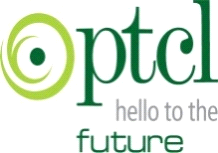 